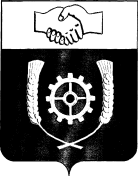      РОССИЙСКАЯ ФЕДЕРАЦИЯ                                АДМИНИСТРАЦИЯ  КЛЯВЛИНСКОГО РАЙОНА        Самарской области       ПОСТАНОВЛЕНИЕ 19.12.2022 г. № 491       Об утверждении Положения об организации работы по выписке ордеров на занятие помещений  для размещения на территории муниципального района Клявлинский населения, подлежащего эвакуации в военное время        В соответствии с Федеральным законом от 12.02.1998 № 28-ФЗ «О гражданской обороне», постановлением Правительства Российской Федерации от 22.06.2004 № 303 «О порядке эвакуации населения, материальных и культурных ценностей в безопасные районы», приказом МЧС РФ от 14.11.2008 № 687 «Об утверждении Положения об организации и ведении гражданской обороны в муниципальных образованиях и организациях», в целях планирования эвакоприемных мероприятий,  Администрация муниципального района КлявлинскийПОСТАНОВЛЯЕТ:1. Утвердить:1.1. Положение об организации работы по выписке ордеров на занятие помещений  для размещения на территории муниципального района Клявлинский населения, подлежащего эвакуации в военное время (далее - Положение) согласно приложению 1.1.2. Образец ордера на занятие жилых и нежилых помещений для размещения на территории муниципального района Клявлинский населения, прибывающего по эвакуации, а также и расписки  о получении ордера согласно приложению 2.1.3. Образец журнала учета выданных ордеров на занятие помещений для размещения на территории муниципального района Клявлинский населения,   подлежащего эвакуации в военное время согласно приложению  3. 2. Разместить настоящее постановление  на официальном сайте Администрации муниципального района Клявлинский в сети «Интернет».3. Настоящее постановление вступает в силу со дня его принятия.4. Контроль   выполнения настоящего постановления оставляю за собой.И.о. Главы муниципальногорайона Клявлинский                                                            П.Н. КлимашовФедотова И.И.Приложение 1 к постановлению администрации    муниципального района Клявлинскийот   19.12.2022  года  № 491  ПОЛОЖЕНИЕоб организации работы  по выписке ордеров на занятие помещений для размещения на территории муниципального района Клявлинский   населения, подлежащего эвакуации в военное время 	1. Настоящее Положение определяет порядок организации работы по выписке ордеров на занятие жилых и  нежилых  помещений  (далее - помещение) для размещения нетрудоспособного и  не  занятого   в   производстве   населения,   работников  организаций и  неработающих  членов  их  семей (далее - эваконаселение),  подлежащего эвакуации в военное время (далее - ордера).	2. Прием заявок на выписку ордеров для размещения  осуществляется администрацией муниципального района Клявлинский ежегодно в срок до 1 сентября.	3. Обеспечение эваконаселения жильем осуществляется из расчета 2,5 кв.м.  общей  площади на одного человека.	4. Заявки  принимаются от:	- организаций, переносящих свою деятельность на территорию муниципального района Клявлинский, на предоставление им нежилых помещений для выполнения задач по предназначению, жилых помещений для размещения своих работников и неработающих членов их семей;	- организаций, продолжающих свою деятельность в местах постоянной дислокации, на предоставление им жилых помещений для размещения  рабочих и служащих и неработающих членов их семей, подлежащих эвакуации;	- муниципальных образований, на предоставление им жилых помещений для размещения  нетрудоспособного и не занятого в производстве населения, подлежащего эвакуации в военное время.	 	5. Заявки организаций  согласовываются  с администрацией муниципального района Клявлинский,  на территорию которого планируется эвакуация.	6. В заявке организации на размещение эваконаселения указывается:	- наименование организации;	- ведомственная принадлежность;	- вид деятельности;	- режим работы в военное время;	-численность рабочих и служащих, неработающих членов их семей, подлежащих эвакуации;	- площадь нежилых помещений, необходимая для выполнения задач по предназначению (для организаций, переносящих свою деятельность на территорию муниципального района Клявлинский);	-наименование населенного пункта безопасного района, в котором планируется размещение эваконаселения, с обоснованием.	7. В заявке муниципального образования в соответствии с расчетом размещения эваконаселения   указываются:	- наименование населенного пункта безопасного района, в котором планируется размещение эваконаселения;	- количество эваконаселения, планируемого к размещению в данном населенном пункте безопасного района.	8. Предложения по выделению жилых и нежилых помещений для размещения эваконаселения, с указанием адреса и площади, вместе с оригиналом заявки муниципального образования или организации,  направляются  в администрацию муниципального района Клявлинский в срок до 1 сентября текущего года, для рассмотрения на заседании комиссии по вопросам планирования, подготовки и проведения мероприятий по гражданской обороне (далее -  комиссия).	9. Заявки рассматриваются на заседании до 1 октября текущего года.	10. В ходе рассмотрения заявки  комиссией оценивается возможность размещения эваконаселения на территории муниципального района Клявлинский	11. По результатам рассмотрения заявки комиссией принимается решение о выписке ордера или об отказе в его выписке.	12. Решение об отказе в выписке ордера принимается в случае отсутствия на территории муниципального района Клявлинский свободных помещений, пригодных для размещения эваконаселения.	13. Решение заседания комиссии оформляется протоколом и является основанием для выписки ордера администрацией муниципального района Клявлинский. 	14. Подтверждение выписанных ордеров осуществляется через каждые 5 лет после их получения, замена ордера производится при изменении численности эваконаселения, подлежащего эвакуации, более  чем на 25 процентов, на основании заявки муниципального образования или организации. 	15. Ордера выписываются в срок до 1 декабря текущего года в трех экземплярах:	- один остается в администрации муниципального района Клявлинский; 	-второй направляется в организацию или муниципальное образование, направившее заявку;	- третий направляется в администрацию  сельского   поселения.	16. Выписанные ордера регистрируются в Журнале учета выданных ордеров на занятие помещений для размещения на территории муниципального района Клявлинский населения,  подлежащего эвакуации в военное время. Приложение 2 к постановлению администрации    муниципального района Клявлинскийот   19.12.2022  года  № 491  ОРДЕР  на занятие жилых и нежилых помещений для размещения на территории муниципального района Клявлинский  населения, прибывающего по эвакуации от  «___»___________ 20__ года                                                           № _____ 	На основании постановления заседания комиссии по вопросам планирования, подготовки и проведения мероприятий по гражданской обороне администрации муниципального района Клявлинский от «____»___________20__ года №_____     выделить _________________________________________________________________(наименование организации, __________________________________________________________________муниципального образования)для размещения: 	 ______________ рабочих и служащих, ____________  неработающих членов их семей, _________________нетрудоспособного, не занятого в производственной сфере населения,  в населенном пункте: _________________   сельского поселения _______________ муниципального района Клявлинский, путем подселения к местным жителям, жилое помещение по адресу:  ул._____________________, дом №__________, кв.№____________, жилой площади___________ кв. м., в которой проживает____________ чел., подлежит подселению____________ чел. 	Нежилое помещение по адресу: ул._________________, дом №_________,  общей площадью _________________ кв.м.  	Ордер подлежит подтверждению  через 5 лет с момента выписки. 	Настоящий ордер является документом, дающим право на занятие указанных помещений в период проведения эвакуационных мероприятий.Глава муниципального района КлявлинскийР А С П И С К АОрдер № ________о выделении помещения ___________________________________________________________________________________________получил "_____" _____________20___г. "_____"час."_____" мин.                                                               (должность)М.П.                         __________________  (_______________________)                                          подпись                                             Ф.И.О.Приложение 3 к постановлению Администрации    муниципального района Клявлинскийот   19.12.2022  года  № 491  ЖУРНАЛучета выданных ордеров на занятие помещений для размещения на территории муниципального района Клявлинский населения, подлежащего эвакуации в военное время №орде-раДатавыдачиордера Основание выдачи ордераНаименование организации, муниципаль-ного образования, получившее ордерКол-воэвакона-селения, подле-жащего разме-щению  (чел.)МКЦ, подлежащие размещениюМКЦ, подлежащие размещениюВыделенное помещениеВыделенное помещениеВыделенное помещениеВыделенное помещениеСрок подтвер-ждения ордераПриме-чание№орде-раДатавыдачиордера Основание выдачи ордераНаименование организации, муниципаль-ного образования, получившее ордерКол-воэвакона-селения, подле-жащего разме-щению  (чел.)наимено-ваниевес (объем) жилое жилое нежилое нежилое Срок подтвер-ждения ордераПриме-чание№орде-раДатавыдачиордера Основание выдачи ордераНаименование организации, муниципаль-ного образования, получившее ордерКол-воэвакона-селения, подле-жащего разме-щению  (чел.)наимено-ваниевес (объем) адресплощадьадресплощадьСрок подтвер-ждения ордераПриме-чание